Referat af generalforsamlingonlineden 23. marts 20211. 	Valg af dirigentJakob Juhler blev valgt til dirigent. Han konstaterede, at forsamlingen var lovligt indkaldt.2.	Godkendelse af dagsordenDagsordenen blev godkendt.3.	ÅrsberetningFormanden henviste til årsberetningen, som ligger på kirkens hjemmeside. Der var ingen kommentarer til årsberetningen, som blev godkendt.4.	Forelæggelse og godkendelse af revideret årsregnskab samt forelæggelse af budget for det kommende regnskabsårKassereren gennemgik årsregnskabet, som blev godkendt. Kirken har trods nedgang klaret det flot økonomisk. Der er kun tale om et lille fald i medlemsbidrag i forhold til 2019. De bidrag, der er lagt i kirkebøssen, er sædvanen tro skænket til det protestantiske kirkecenter i Ixelles. I kollegiet var der en nedgang på 5 000 euro i forhold til 2019, idet efteråret ikke var fuldt besat. Det fortsatte ind i 2020. Der var færre præstearrangementer, ligesom der heller ikke blev afholdt sankthans og fysisk julemarked. Resultatet af julemarkedet på ca. 14 800 € er flot. Det skal ses i forhold til resultatet i 2019 på ca. 37 100 €. Sankthans gav mindre overskud, men der indkom bidrag fra forskellige, som besluttede at overføre de penge, de ellers ville have brugt sankthansaften, til kirkens konto.Der er ekstraordinære indtægter i form af et øremærket beløb (til kirkeudsmykningsprojektet), som er udgiftsført under henlæggelser, også i balancen.På udgiftssiden er der tilsvarende tale om et fald, idet vi ikke har haft udgifter til arrangementer. Endvidere er der brugt færre midler til vedligeholdelse af kirken i årets løb.Resultatet er et underskud på 14 000 € efter henlæggelser. Det vurderes af kassereren som et fint resultat for 2020.Budgettet for 2021 ligner det for 2020, men er ret ambitiøst med hensyn til huslejeindtægter. De kommende huslejekontrakter er stort set underskrevet. De ekstraordinære indtægter falder, men det gør de ekstraordinære udgifter også. Vi håber på et rigtigt julemarked; ikke kun online.5.	Fastsættelse af minimumsbidrag for opnåelse af stemmeret og fristen for rettidig betaling af bidrag for opnåelse af stemmeret på følgende generalforsamlingMenighedsrådets forslag om at fortsætte med det nuværende minimumsbidrag på 240 € om året og fristen for rettidig indbetaling den 31/12 blev vedtaget.6.	Valg af medlemmer og suppleanter til menighedsrådetNiels Holm-Svendsen og Kirsten Lund genopstiller ikke. Vi takker dem begge hjerteligt for en uvurderlig indsats for kirken. Som nye medlemmer vælges Joan Bruun Westergaard og Søren Kissmeyer med applaus. De øvrige medlemmer (Lone Højen og Tania Vega) og suppleanter (Jacob Just og Jens Munch) på valg fortsætter.7.	Valg af revisorDe to nuværende revisorer Michael Simonsen og Klaus Geil genvælges med applaus.I denne forbindelse nævnes det, at kassereren, Lene Graversen, gør et fantastisk stykke arbejde, og at det bør føres til protokols. Der er stor tilslutning hertil.8.	Behandling af indkomne forslagDer er ikke indkommet nogen forslag.9. 	EventueltUnder dette punkt beder formanden præsten om at fortælle om kunstprojektet. Der er ingen kontrakt endnu, men Peter Brandes er klar til at udføre arbejdet.  Med hensyn til materialevalg er han skiftet fra egetræ til mørkbejdset valnøddetræ med guldkant (24 karat guld). Desuden glasmosaikker, 2 tommer tykt alterbord med planker, hvor de 12 apostles navne står forgyldt, og de 4 evangelister figurerer i hjørnerne. Desuden et afløfteligt dåbsfad med symboler og en enkel knæfaldsskammel (uden noget at støtte armene på). Hertil kommer en prædikestol med 4 sider med evangelistsymboler. Vi har indsamlet 905 000 kr. som ikke rækker til hele det foreslåede projekt. Der mangler ca. 120 000 kr. Klaus Geil spørger, om vi er glade for projektet, og om vi er tilfredse med forslaget. Præsten bekræfter dette. Torben Runge spørger, om vi evt. bør overveje at låne de resterende ca. 16 000 €. Formanden meddeler, at vi vil drøfte det på næste menighedsrådsmøde.Det nye menighedsråd ønskes til lykke.Der takkes for god ro og orden.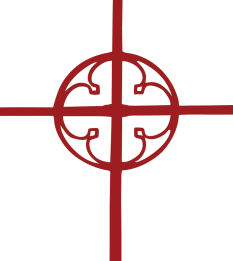 DEN DANSKE KIRKE i BRUXELLES asblRue Washington 271050 BruxellesBelgien